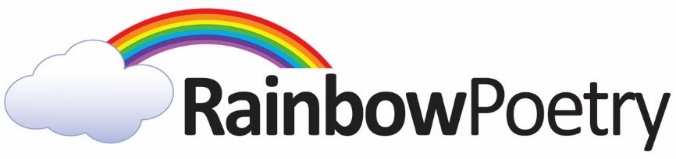 2017 FeedbackWe had Judi Billcliff for our Duffy Books Role Model. She was one of the best we have had. Judi had the children's attention from the start, and the interaction was fabulous. She is a very gifted lady, author and presenter and the children and staff loved her and hope she can come back another time. Edgecumbe PrimaryI feel really inspired by your PD workshop you ran in Tokoroa yesterday.  I love your passion and your drive (amazing).Tokoroa RTLB  ‘Why use rhyme and drama in the classroom’ attendeeThank you so much for giving up your morning to come in and share your wealth of knowledge and amazing work with us! It was so wonderful to see all students engaged and I have learnt many new writing provocations that I am excited to try out. You definitely have a wonderful way with the students, and are such a wonderful mentor and inspiration for them!Berkely Intermediate HamiltonOMG Judi!! Love your poems so much. We have made them into raps and used percussion instruments and my nephew gained first prize reciting one of your poems. Can't recommend them enough.Primary School teacherHighly recommend this. I am reading your poetry books every day to my class and they are loving it. They still talk about your visit last year.Team leader Primary SchoolYou Jackiwa Poetry should be looked at by more schools - my reluctant writers loved writing them and enjoyed huge success. Thanks again for the cool things you’re doing for young writers, and those who never dreamed they could be.Mt Somers Springburn SchoolThoroughly recommended Judi. We loved your performance at Dargaville Primary. Some of my year 2's chose this as their favourite time of term 1.Team leader Dargaville Primary